На основу члана 11. став 2., члана 76. став 6. Закона о култури («Сл.гласник РС», бр.72/09) и члана 7. Правилника о начину, мерилима и критеријумима за избор програма и пројеката у култури који се финансирају или суфинансирају из буџета општине Нови Кнежевац («Сл.лист општине Нови Кнежевац», број 2/12), Општинско веће општине Нови Кнежевац дана 21.02.2022.године, расписујеЈАВНИ КОНКУРСЗА ФИНАНСИРАЊЕ ИЛИ СУФИНАНСИРАЊЕПРОГРАМА И ПРОЈЕКАТА У КУЛТУРИ ИЗ БУЏЕТА ОПШТИНЕ НОВИ КНЕЖЕВАЦ У 2022. ГОДИНИ	Јавни конкурс се расписује за програме и пројекте у култури који се финансирају или суфинансирају из буџета општине Нови Кнежевац, а подразумевају програме и пројекте у култури и пројекте уметничких, односно стручних и научних истраживања у култури који се односе на:	- организовање културних догађаја (програма, концерата, фестивала, такмичења, саветовања, сусрета, изложби и др.) значајних за очување културног идентитета и развоја културног живота општине Нови Кнежевац;	- контиунирани рад на очувању и неговању народних обичаја;	- учешће на такмичењима, фестивалаима, саветовањима;	- подстицање аматерског културно-уметничког рада;	- издавање књига и часописа;	- превод књига;		- издавање CD-а и аудио визуелних издања.	Планирана средства за ове намене у 2022. години износе: 2.000.000,00 динара.	Право подношења пријаве за финансирање или суфинансирање програма односно пројеката у култури имају следећи субјекти у култури:	- установе културе чији оснивач није општина;	- аматерска културно-уметничка друштва;	- други субјекти у култури као што су: задужбине и фондације у култури, привредна друштва и предузетници регистровани за обављање делатности у култури и друга правна лица и субјекти у култури.	Субјекти у култури имају право да поднесу пријаву за финансирање или суфинансирање програма и пројеката у култури под условом да им је седиште регистровано на територији општине Нови Кнежевац.	Један субјект може да поднесе пријаву максимално за два пројекта.	Пријава на конкурс подноси се Комисији за доделу средстава у обаласти културе на обрасцу «Пријава на конкурс за финансирање или суфинансирање програма односно пројеката у култури» (Образац број 1.).	За сваки програм односно пројекат подноси се посебна пријава.	Уз пријаву, подносилац је дужан приложити:	- доказ о подносиоцу пријаве: извод из регистра у којем је субјекат у култури регистрован;	- преглед основних података о подносиоцу пријаве (историјат, опис делатности досадашњи пројекти и сл.), сачињен од стране подносиоца пријаве;	- извештај о раду за 2021. годину;	- план  и програм рада за 2022. годину;	- детаљан опис програма, односно пројекта у култури за чије финансирање или суфинансирање се подоноси пријава.	Подносиоци пријаве Јавни позив и образац «Пријава на конкурс за финансирање или суфинансирање програма односно пројеката у култури» (Образац број 1.) могу преузети на званичној интернет страници општине Нови Кнежевац.	Пријаве се подносе у штампаном облику предајом у писарници Општинске управе општине Нови Кнежевац, Краља Петра I Карађорђевића број 1. или поштом.	Непотпуне и неблаговремене пријаве неће се узети у разматрање.	Рок за подношење пријава је 28.02.2022. године.		ПРЕДСЕДНИЦА ОПШТИНСКОГ ВЕЋА							     ____________________________							         дипл.инг Ирена Славковић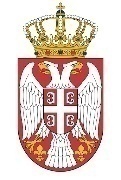 Република СрбијаАутономна Покрајина ВојводинаОпштина Нови КнежевацОпштинско веће    Број: III-644-2/2022   Дана: 21.02.2022. године23330 Нови Кнежевац • Краља Петра I Карађорђевића бр.1ПИБ: 101460424 • матични број: 08385327телефон: (0230) 82-055 • fax: (0230) 82-076www.noviknezevac.rs